Progetto AGAPE25 Marzo 2018venetoSenza categoria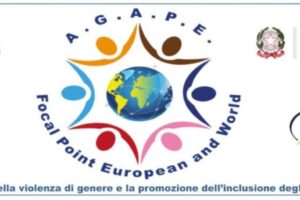 I Progetto AGAPE volto alla “prevenzione” della violenza di genere e alla promozione dell’inclusione degli alunni con disabilità.Un impegno di grande respiro, nazionale e internazionale, fondato sulla creazione di una comunità di “Peer Educator” che coinvolge le scuole di tutto il territorio nazionale e nazioni quali ad esempio Cile, Colombia, Ecuador e Kenya. Il progetto vede la scuola media “GIANNONE “ come scuola polo regionale e l’Iti “ Francesco Giordani” come partner, si sviluppa a partire da questo anno scolastico e si concluderà nel 2019 con un grande evento nazionale in Roma.